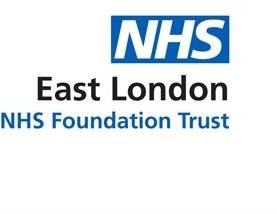 Managing Psychological Wellbeing at Work Policy(Previously called Stress Management andWellbeing Policy)1Version Control SummaryContents PageINTRODUCTIONThe Trust, as a responsible employer, is committed to providing a safe and healthy work environment for all employees and aims to do this by promoting and protecting the health, safety and wellbeing of its employees in line with the Health and Safety at Work Act 1974 (amended), the Management of Health and Safety Regulations 1999, the Equality Act 2010 and the Working Time Regulations 1998. The Trust believes that the measures set out within this policy will contribute to creating and maintaining a healthy work environment; minimize the potential for psychological ill-health and provide support for those experiencing problems. It must be recognised that this forms only one strand of an overall strategy to promote health in the workplace and this policy must be read in conjunction with related policies such as Grievance Policy and Procedure, Dignity at Work Policy and Procedure, Work Life Balance Policies, Managing Sickness Absence Policy and Procedure, Incident Reporting Policy, Whistle Blowing Policy and the Management of Staff Affected by Change Policy and Procedure.Work on the whole is good for you – it promotes physical and mental health and well- being, it can be therapeutic and generally the beneficial effects of work contribute to improved health and wellbeing. A working environment that promotes and sustains positive psychological well-being is one that is challenging, stimulating and enriching; within this context feeling a certain level of pressure is a normal aspect of everyday life. The negative reaction to this is what happens when the pres sure exceeds an individuals coping abilities which then leads to the pressure turning into stress. Pressure can be positive in that it spurs people to do things; however prolonged exposure to stressors can provoke a chronic condition and have a significant negative impact on the overall physical and psychological well-being of individuals.Adverse stress reactions have been identified as a contributory factor in a wide range of diseases and conditions, it also leads to poor performance and disengagement from the workplace, with often profound negative effects on service delivery. The Trust recognises that stress in the workplace is a health and safety issue and acknowledges the importance of identifying and reducing workplace stressors. It also recognises that workplace stress can be a major factor in reduced staff performance, commitment and motivation, increased sickness absence, loss of productivity and general absenteeism. The Trust therefore accepts that recognition, management  and reduction of stress and promotion of psychological health can have substantial benefits in improving an individual’s general health and aims to achieve this through the Stress Management and Wellbeing Policy and related policies as stated above.The Health and Safety Executive (HSE) views psychological ill-health as the second most commonly reported work-related illness and states that it, along with associated problems, is responsible for an estimated loss of five million working days per annum in Britain. 1 in 5 workers is suffering from stress at any one time . In addition, the HSE has also stated that current legislation, Health and Safety at Work Act 1974 (amended) encompasses the need to manage stress at work.POLICY STATEMENTThis policy sets out the Trust’s aims and objectives for the management of health and safety in relation to promoting and sustaining well-being and reducing potential for psychological ill-health in the workplace. The intention of the policy is, wherever possible, to ensure that staff members who experience feelings of stress are helped,whatever the causes of that stress. The Trust therefore makes a commitment to the following:To seek to identify all workplace stressors and where stress occursTo conduct risk assessments and develop action plans to reduce levels of stressTo provide sufficient training and supervision for all employees to enable them to avoid stress levelsTo provide relevant training to staff and managers on how to manage, identify and alleviate stress at workTo consult with Staff Side on all proposed action relating to the prevention of workplace stressTo provide access to relevant forms of support e.g. Occupational Health, the Trust’s Employee Assistance Programme and relevant external agencies for staff affected by stressTo provide adequate resources and support to enable managers to implement the Trusts Managing Psychological Wellbeing PolicyTo ensure that the Trust meets and maintains its statutory requirements under the relevant legislation and regulations.POLICY AIMSThe aims of this policy are to assist the Trust and its staff in promoting well-being and tackling psychological wellbeing. The Trust will aim to implement the HSE Management Standards for tackling work-related stress. These are:-Demands – demands of the job e.g. workload, work patterns, work environmentControl – how much say and control a person has in the way they do their workSupport – encouragement and resources provided by the Trust, management and colleaguesRelationship – promoting positive working to avoid conflict, e.g. dealing with unacceptable behaviourRole – people understanding their role within the organisation, resolving conflicting rolesChange – how organisational change (of any size) is managed and communicated in the TrustThe Trust will plan to meet these standards through a process of identifying risk through appropriate forms of risk assessment and stress audits, planning interventions derived from the outcome of the risk assessments process by way of local and Trust wide action planning and finally by monitoring and evaluating the effective use of agreed interventions and strategies. Some of these interventions and strategies may include the following:Promoting	a	culture	of	encouragement,    participation	and	open communicationIdentifying potential areas that contribute to psychological ill-health from the staff survey; carrying out stress audits (either organizationally or in specificareas); monitoring sickness absence figures, bullying and harassment cases, and retentionTraining managers in how to recognise risk areas, identify potential stress reactions in individuals and the impact of modelling positive management behaviourTraining and provision of more Harassment Support AdvisorsEnabling staff to be aware of action that will be taken by the Trust to prevent and control potential stress areas at workIncreasing awareness of the problem of psychological wellbeing at work and the methods available to combat itInitiating appropriate action to manage and reduce stressAssisting staff in managing stress in others and themselvesManaging problems which do occur and providing confidential support for those who are experiencing stress through referral to the relevant supportive agencies (internal and external).Effectively managing the return to work of those who have been absent as a result of psychological ill-health.SCOPE OF THIS POLICYThis policy applies to all managers and staff employed by the T rust. This includes bank and agency staffDEFINITION OF PSYCHOLOGICAL WELLBEINGThe Trust accepts the Health and Safety Executive (HSE) definition of  stress which is:“the adverse reaction people have to excessive pressure or other types of demand placed on them”This makes an important distinction between pressure, which can be a positive state if managed correctly, and stress, which can be detrimental to health. Of equal importance is the fact that the reaction can be to perceived threats as much as actual ones.Everyone in principle can experience work related stress, no one is immune. Work related stress exists where people perceive they cannot cope with what is being asked of them at work. As a general rule a reaction occurs where there is a mismatch between work requirements and the individual’s ability to cope. It is important to remember that work-related stress is not an illness, but if it is prolonged, or particularly intense, it can lead to increased problems with ill health, psychologica l in particular but also physical in some circumstances.PSYCHOLOGICAL WELL-BEING IN THE WORKPLACEThe recognition and management of psychological well-being are integral to the Trust’s responsibilities towards its staff and form an important part of the role of managers. This policy is, therefore, primarily concerned with the negative effects of stressors arising from the factors within the workplace and their impact on psychological health. However it is recognised that stress may be influenced by a variety of factors and that no single cause may necessarily be identified.The emphasis of this policy is to encourage and assist staff and all those with responsibilities for their management to identify what contributes to positive psychological well-being and promote this but also to identify where this is lacking and how to deal with stress reactions themselves. Nevertheless, there will be times when some staff require professional help and support.For this reason, the Trust recommends that staff seeking help should normally approach their line manager in the first instance. They may also want to talk to their Trade Union representative.The Human Resources Department, Occupational Health Service or the Trust’s Employee Assistance Programme are also able to provide guidance and assistance, which may include the provision of counselling or medical services where necessary.Some staff may be reluctant at first to admit that they are experiencing adverse effects as a result of stress. This policy acknowledges that any staff member, at whatever level, can experience stress at work.The Trust considers that seeking help and support should be seen as a positive approach, to be encouraged and handled without jeopardy, and not to be viewed in any sense as an admission of weakness. In the guidance notes at the end of this policy, managers and staff are given practical advice on how to nurture a climate wherein seeking help and support is encouraged and not penalised in any way.ROLES AND RESPONSIBLIITLESCorporate ResponsibilitiesUnderstand the nature of organisational change and its impact on the well- being of staff.Understand what contributes to psychological well-being within the workplace and develop strategies, policies and practices that encourage this.Be aware of the causes and effects of harmful stress upon staff and how this may affect the Trust as a whole and initiate an action plan for the prevention and control of harmful stress at work as a means of improving the mental health and well-being and work performance of staff and as part of meeting the Trust’s legal responsibilities for Health and Safety and  duty of care for employees.Be familiar with the HSE Management standards and competencies.Ensure that managers have the facilities and resources to prevent. and control harmful stress arising from work.Be aware of the extent of stress-related illness in the organisation as a whole and how it affects the Trust’s achievements and performance.Managers ResponsibilityBe familiar with the HSE Management standards and competenciesUndertake a risk assessment using the HSE Management Standard Stress Risk Assessment (Appendix 5) where staff are giving indications of stress related issues.Conduct and implement recommendations of risk assessments within their jurisdiction.demonstrate and model behaviour conducive to positive working relationshipsParticipate in local or Trust wide action plans for preventing and controlling work-related stress.Ensure good communication between management and staff, particularly where there are organisational and procedural changes.Ensure staff are fully trained to undertake their dutiesEnsure staff are provided with meaningful development opportunities.Monitor workloads to ensure staff are not overloaded.Monitor working hours and overtime to ensure that staff are not overworking.Monitor holidays to ensure that staff are taking their full entitlement.Ensure that bullying and harassment is not tolerated within their jurisdictionBe vigilant and offer additional support to a member of staff who is experiencing stress outside work e.g. bereavement or separation.Attending training as requested in good management practice and health and safety.Undertake regular appraisals and one-to-one discussions about work and exploring whether staff are experiencing excessive pressure.Monitor staff for impact of work stress through individual effects (e.g. sickness absence, lateness) and via work performanceTo recognise and offer support to staff exhibiting signs of stress.Encourage staff to make use of the Trust’s work/life balance policiesTake effective action to prevent and control stress at work or, where this cannot be achieved at departmental level, bring this to the attention of senior management to take forwardOffer any assistance to staff (e.g. training, counselling) which may  help them to cope more effectively with unavoidable stress within their jobsEmployee ResponsibilitiesStress can cause changes in those experiencing it. If stress at work is identified early, action can be taken before it becomes a problem. The H&SE(Appendix1) provide details of how stress can have an adverse affect on an individual’s mental health (feeling anxious, mood changes, depression), their physical appearance (sweating, reddening, blushing) and how they feel (increased blood pressure, hypertension).It is important for individuals to look at how they are feeling and try to identify any potential issues as early as possible. The onus is on the employee to seek support in terms of managing their stress. You may wish to seek help from the following:Your line managerYour local trade union representativeTrust’s staff counselling service (EAP)GPHuman Resources ResponsibilitiesGive guidance to managers on the psychological wellbeing policy.Help monitor the effectiveness of measures to address stress by collating sickness absence statistics.Actively carry out individual psychological wellbeing risk assessments ( e.g. in some cases where there is a conflict of interest with managers)Provide continuing support to managers and individuals and encourage referral to occupational health or the Employee Assistance Programme as appropriate.Promote health and well-being within the workplaceProvide advice and guidance on conducting a risk assessment and the development of action plansSign post staff or managers to the relevant mediation services where appropriate.Occupational Health ResponsibilitiesAssist with identifying illnesses in staff caused by adverse stress reactions at work.Alert managers to situations where staff appear to be suffering from the effects of harmful stress at work.Refer to workplace counsellors as required.Provide confidential consultation support to staff with stress-related problems.Provide specialist advice to managers and staff on the effects of stress and the medical aspects of this.Support staff who have been off sick with stress and advise them and their managers on rehabilitation, work adjustments and planned return to work.Advise managers where there is a need for a staff member to be restricted from any aspect of work which has been causing harmful stressStaff Side ResponsibilitiesEncourage and support staff in dealing with stressMaybe required to occasionally be involved in risk assessment and action planning along with line managers and members of the IWL Committee where necessaryIdentify potential risks for membersParticipate in training where appropriateStaffside will provide a representative for the IWL CommitteeImproving Working Lives Committee ResponsibilitiesIWL representatives will provide support and guidance to managers, introducing changes to working practices on work design in order to identify sources of stress.Actively carry out departmental stress and well-being risk assessments.Actively support the distribution and implementation of the anonymous stress and well-being risk assessment questionnaire.Co-ordinate the implementation of action points resulting from the survey when appropriate.Give guidance and support to managers in setting up action plans following the stress and well-being risk assessmentsMonitor results of questionnaire of the application of this policy by discussing issues at committee meetings.Co-ordinate action being taken to implement the Trust’s Stress Management and Well-Being Policy.RISK ASSESSMENTThe Health & Safety Executive (HSE) expects every employer to conduct risk assessments for health and safety hazards, including work related stress. The HSE recommends a five-step approach to risk assessment:Identify the hazards – Look at how the HSE Management Standards (listed below) apply in the context of the workplace. These will help to measure the performance in managing work related stress and provide simple statements about good management practices to assist in this area.decide who might be harmed and how - Identify the problem areas using existing data (Sickness absence data, turnover e.t.c) and other tools and surveysevaluate the risk and take action – Link problems to solutions, gather staff feedback, communicate results and provide feedback to staffrecord your findings – record the findings of your assessment and develop an action planmonitor and review – monitor your action plan and evaluate the effectiveness of the interventions and strategies that have been implementedThe Trust commits to engaging in a thorough risk assessment process which will be conducted on an annual basis and in line with the HSE five step approach to risk assessment. The results of the risk assessment will be discussed with the Head of Service/Service Directors and appropriate action plans will be developed as a result of this. Consultation on actions will be discussed with staff and their representatives prior to the final action plan being agreed.A risk assessment survey will be rolled out to a random number of staff on an annual basis, in line with the HSE Management requirements in order to assess levels of stress at work. Distribution, evaluation, monitoring results and action plans of this survey will be the responsibility of the Improving Working Lives Committee.There may be instances when individual employee risk assessments may need to be undertaken where it is obvious through sickness absence management processes that and employee may be suffering from stress or a stress  related illness or where an employee approaches a manager to inform them that they think they may be experiencing stress. Such instances will require the line manager of  the employee to conduct an individual risk assessment using the standard Trust risk assessment tools.The Trust also aims to undertake an annual Trust Wide risk assessment based on findings and actions resulting from local audit individual risk assessments, the Trust Wide Staff Survey results, Trust Wide Sickness Absence and Turnover statistics and any other forms of relevant Trust Wide data. The objective of the Trust Wide risk assessment will be to address larger organisational issues and re current trends resulting from the risk assessments.TRAININGTraining in managing psychological wellbeing, including risk assessment and action planning, will be offered to all managersGuidance on dealing with reactions to stress and self-help will be provided to all staff with an emphasis on solutionsTraining will be offered to relevant HR staff in order to support managers and staff in the application of this policy.MONITORING AND EVALUATIONMonitoring and evaluation are essential to any effective policy of managing psychological wellbeing. They provide feedback, which is critical to the maintenance and development of strategies and procedures to control stress in the workplace.For this reason the Trust will carry out annual evidenced based stress audits both on the individual risk assessment process and the annual trust wide stress audit Directorate’s action plans. The key objectives of which are as follows:to ensure that the requirements and standards set out in the policy are being metTo monitor actions against trust wide and individual action plans to ensure progress is being madeTo evaluate the effectiveness of solutions by gathering feedback from staff and their representatives on whether they feel the solutions are having the desired effects.To collect Trust Wide/Departmental data on areas such as Sickness Absence, Employee Turnover, Exit Interviews etc and to compare against similar data from previous years to establish the effectiveness of the psychological wellbeing processes.To ensure that a continuous process of risk assessment, action planning and review and monitoring and evaluation is conducted.The annual monitoring and evaluation process will be initiated by a nominated Senior Human Resources Manager and the HR Advisor overseeing Health and Wellbeing with the support of the Improving Working Lives Committee members but may also involve line managers and staff throughout some stages of this process. The outcome of these audits will be reported to the workforce committee bi-annually who will have the responsibility to address non-compliance.The Policy will be monitored and reviewed on a regular basis to identify trends, the need for training and areas where change or improvements to policies or procedures may be needed.11.0	Equality Impact AssessmentIt is considered that implementation of the HSE Stress Management Standards will have a positive impact for all Trust employees as the Trust is currently working towards a strategy to identify areas of stress and assist and support staff in dealing with stress in the workplace. The Trust is also aware that some groups may feel isolated so a full Equality impact Assessment is underway.APPENDIX 1The information contained in the Guidance for Managers should be read in conjunction with the Managing Psychological Wellbeing Policy. This Guidance is intended to assist managers in fulfilling their workplace responsibilities.Recognising Signs of Stress in the individualUnlike other health hazards in the workplace, stress may not be easy to detect. Managers may see it as an inevitable problem due to circumstances beyond their control. This in turn may be a source of stress to the manager (e.g. role conflict). Likewise employees may also believe that the problem is beyond their or their manager’s control or may think that it is a failure to cope on their part. Either may lead to a breakdown in the communications vital to the support and maintenance of good teamwork.While each individual’s response to stressors is unique, some common symptoms are discernibleIf stress is experienced over long periods other signs may develop. These include, for example, high blood pressure, heart disease, ulcers, chronic anxiety, and long-term depression.Recognising Signs of Stress in the WorkplaceBe aware of these possible signs:an increase in overall sickness absence – especially frequent short absencespoor work performance – less output, lower quality of work, poor decision making, poor timekeeping, increased occurrence of accidentsrelationships at work – poor relationships with colleagues and patientsstaff attitude and behaviour – poor timekeeping, loss of motivation or commitment, working long hours but with decreasing effectivenessSome of these signs may also be symptoms of other problems, including psychiatric illness, alcohol or drug misuse (any one of which may also be related to stress).Possible Sources of Stress in the WorkplaceWhen trying to determine possible signs of stress in the workplace it is useful to use the HSE’s six Management Standards, these are listed below citing possible signs of stress and the ‘states to be achieved’ which defines a desirable set of conditions for organisat ions to work towards.DemandsWorkload, work patterns and the work environmentThe standard is that:Employees indicate that they are able to cope with the demands of their jobs;Systems are in place locally to respond to any individual concernsStates to be achieved:The organisation provides employees with adequate achievable demands in relations to agreed hours of workPeoples skills and abilities are matched to job demandsJobs are designed to be within the capabilities of employeesEmployees concerns about their work environment are addressedControlHow much say a person has in the way they do their workThe standard is that:Employees indicate that they are able to have a say in the way they do their workSystems are in place locally to respond to individual concernsStates to be achieved:Where possible employees have control over their place of workEmployees are encouraged to use their skills and initiative to do their workWhere possible employees are encouraged to develop new skills to help them undertake new and challenging pieces of workThe organisation encourages employees to develop their skillsEmployees have a say over when breaks can be takenEmployees are consulted over their work patternsSupportIncludes, encouragement, sponsorship, and resources provided by the organisation, line management and colleaguesThe standard is that:Employees indicate that they receive adequate information and support from colleagues and their superiorsSystems are in place locally to respond to individual concernsStates to be achieved:The organisation has policies and procedures to adequately support employeesSystems are in place to enable and encourage managers to support their staffSystems are in place to enable and encourage employees to support their colleaguesEmployees know what support is available and how and when to access itEmployees know how to access required resources to be able to do their jobsEmployees have regular and constructive feedbackRelationshipsIncludes promoting positive working to avoid conflict and dealing with unacceptable behaviourThe standard is that:Employees indicate that they are not subjected to unacceptable behaviour e.g. bullying at workSystems are in place locally to respond to individual concernsStates to be achieved:The organisation promotes positive behaviours at work to avoid conflict and ensure fairnessEmployees share information relevant to their workThe organisation has agreed policies and procedures to prevent or resolve unacceptable behaviourSystems are in place to enable and encourage managers to deal with unacceptable behaviourSystems are in place to enable and encourage employees to report unacceptable behaviourRoleWhether people understand their role within the organisation and whether the organisation ensure that the person does not have conflicting rolesThe standard is that:Employees indicated that they understand their role and responsibilitiesSystems are in place locally to respond to individual concernsStates to be achieved:The organisation ensure that as far as possible the different requirements is places on employees are compatibleThe organisation provides information to employees to understand their roles a nd responsibilitiesThe organisation ensure that as far as is possible the requirements is place upon employees is clearSystems are in place to enable employees to raise concerns about any uncertainties or conflicts they have in their role and responsibilitiesChangeHow organisational change (large and small) is managed and communicated to staffThe standard is that:Employees indicate that the organisation engages them frequently when undergoing organisational changeSystems are in place to respond to individual concernsStates to be achieved:The organisation provides employees with timely information to enable them to understand the reason for proposed changesThe organisation ensures adequate employee consultation on changes and provides opportunities for employees to influence proposalsEmployees  are  aware  of  the  probable  impact  of  any  changes  to their jobs.	If necessary employees are given training to support any changes in their jobEmployees are aware of timetables for changesEmployees have access to relevant support during changesThe Manager’s Role in Staff CareAll employees can contribute significantly to maintaining a positive workplace culture. This is especially true of those in a managerial role who can display a leadership style which encourages their colleagues to discuss feeling of stress without the stigma of this being interpreted as a sign of weakness or failure.The following points, all drawn from the policy, are offered to managers as actions with  which they can make a significant impact on stress reduction amongst the Trust’s staff. Note that these should not be seen as additional duties and responsibilities for managers but should, instead, be part of the normal system of clinical and management supervis ion and staff development review.-.Seeking advice from Human Resources (an HR Manager/Advisor) or from the Occupational Health Service when you are unsure how to deal with a problemSetting out clear roles and responsibilities for your staff which they understand and which they can work toIdentifying jobs where stress has been or is a problem and seeing what can be done to reduce the risk of stress to post holdersRegular reviewing of known work pressures such as excessive workload, tight deadlines, staffing levels, and the need for staff developmentAllowing flexible work schedules when this is reasonably practicableMeeting all staff reporting directly to you on a planned or regular basis. Make time to listen to, and discuss, their concernsWhen your staff are absent, finding out why in a sensitive and appropriate manner. Contact and offer support to staff on longer term absencesEnsuring that all new staff in your section/department receives a planned induction programme which fully prepares them for their work in the Trust. You should also allow time for your staff to attend corporate induction events including safety trainingIf staff are promoted, or their job changes, ensuring they are given advice, support and any necessary training to help them adjust to the new situationIdentifying the training and development needs of your staff. Monitor your own progress in meeting these needsEnsuring that staff are treated fairly and consistently. Do not tolerate harassment or bullying. Refer to the Trust’s Harassment & Bullying Policy for further guidanceClear communication is essential to explain, share and achieve objectives. It also helps to minimise staff uncertainty and stress at times of change. Discuss issues with your staff and provide regular and accurate information on matters which will affect them and their work.Confidentiality should be maintained at all times when staff have disclosed matters to you which are not work-related and have no bearing on their capacity as members of staff.The HSE has identified the following competencies and behaviours for managers to prevent and reduce stress at work:-These competencies are the basis of good management practice18APPENDIX 2Dealing with difficulties at work – An overview for ManagersAPPENDIX 3You are not alone if you feel very or extremely stressed. In the country as a whole, as many as one in five people could be feeling the same way. In the workplace, the Management of Health and Safety at Work Regulations (1999) require you as an employee to tell your employer about any shortcomings in their health and safety arrangements. This is particularly important when tackling work-related stress it requires a partnership between you, your manager, and your employer: a partnership based on honesty and trust, where you all say what you feel.Self HelpYou can help yourself to manage and prevent the build-up of stress. Below are some ideas which could help you to cope better:At Workif you are under stress, acknowledge this and try to identify the sources Try to channel your energies into solving the problem rather than just worrying about itif the problem is work-related, discuss it with others, including your manager and trade union representative, when this is appropriatebe more assertivemanage your time effectively – identify what is important and prioritise your workcreate and maintain a support network of colleagues and friendsseek confidential support if you feel the needspeak to your GP if you are worried about your healthtake advantage of training opportunities to extend your knowledge and skillstake a proper break from work during lunch or other mealtimesdelegate work when this is possiblepraise and reward yourself and others – even a brief ‘thank you’ or ‘well done’ can often achieve positive resultssupport your colleagues if they are experiencing work related stress and encourage them to speak to their manager and Trade Union representativeTake Care of Yourselfeat sensibly, get enough rest and avoid the harmful effects of alcohol, tobacco or drugsExercise: take regular exercise such as walking, swimming, cycling etc.Lifestyle: make time for yourself. Enjoy leisure activities and interests outside of work and try to learn relaxation techniquesTalking: talking things through with friends and relatives can help. If  problems become too great, arrange to see a counsellorTime to think – give yourself thinking time each day. This helps to manage time and prioritiesWhat to do after a stress-related illnessIf you have been off work with a stress related illness, talk about it with your manager when you return. Say how you feel, explain what led to the event and what you would like to see happen. Take a TU representative or a work colleague with you if you do not feel  you can  do this on your own.Other Sources of HelpMost of us get informal help from our families, friends and colleagues. Sometimes, though, we may need to talk to someone who is outside the situation. If you are feeling under stress, do not wait  for the problem to build up: talk to someone straight away.  You have a number of different options:If a work or home problem is affecting your work, discuss it with your manager or  your supervisor. Your manager will then know about the situation and treat the  matter in confidence whenever possible. Occasions when this may not be possible include when your personal safety or that of other employees is at risk or when your manager may be acting in contravention of the law by treating a matter confidentially.If you do not wish to talk to your manager, you can contact Human Resources, Occupational Health directly or contact the Employee Assistance Programme. Either service, with your consent, may refer you for short-term counselling if this appears necessary.If you have been affected by a particularly stressful situation, or have had to deal with violent or distressing events, either within your work, or outside of the workplace, you can contact your manager, the Employee Assistance Programme, Human Resources or Occupational Health. It is often very beneficial to talk something through soon  after an incident.If you are experiencing harassment or bullying within the workplace, you can either take up the matter directly with your manager or contact one of the Trust’s Harassment Support Advisors confidentially. They will provide advice and support to any staff who believe they are being harassed or bullied. See also the Trust’s Dignity at Work Policy & Procedure.If you are a trade union member your union may be able to provide support and advice.APPENDIX 4Intranet links for Resources/TemplatesAppendix 5 - HSE Management Standards Indicator tool - This tool allows you to complete an on-line risk assessment to determine individual working conditions, which will then enable you to monitor future improvements and actions where necessary, please click on below link:http://elftintranet/sites/common/Private/Contentobject_View.aspx?id=30706Appendix 6 – Risk Assessment Action Plan - Once you have completed the on- line risk assessment tool, please click on below Risk assessment action plan tool:http://elftintranet/sites/common/Private/Contentobject_View.aspx?id=30704Appendix 8 – Return to Work Questionnaire - When employees return from sick leave due to stress related illnesses a return to work questionnaire should be completed to identify whether the levels of stress have fallen under any of the six Management standards. please click below link:http://elftintranet/sites/common/Private/Contentobject_View.aspx?id=30705Version number :5.0Consultation GroupsAll StaffApproved by (Sponsor Group)JSC Policy Sub-CommitteeRatified by:Joint Staff CommitteeDate ratified:October 2021Name of originator/author:Diane Aston, Health and Wellbeing AdviserExecutive Director lead :Tanya CarterImplementation Date :October 2021Last Review DateOctober 2021Next Review date:December 2023VersionDateAuthorStatusComment3March 2011Diane Aston, Health & Well- Being AdvisorUpdated legislation with the HSE Management Standards3December 2013Diane Aston, Health & Well- Being AdvisorPolicy Review4June 2017Diane Aston, Health and Wellbeing AdviserReviewed policy and updated title to appropriate definition of stress4October 2021Extended5October 2022Extended for 1 yearNew review date: Dec 2023SectionTitlePage1Introduction42Policy Statement43Policy Aims54Scope of the Policy65Definition of Psychological Wellbeing66Psychological wellbeing in the workplace67Roles and Responsibilities78Risk Assessment109Training1010Monitoring and Evaluation11AppendicesTitlePage1Guidance for managers in relation to the care of staff122Dealing with difficulties at work – an overview for managers203Help with psychological wellbeing214Intranet Links for Resources/Templates23PhysicalMental/thinkingHeadachesPoor concentrationIndigestion/HeartburnUnable to listen to other peopleLack of appetite or over eatingMemory LapsesMuscle tensions, aches and painsConfusion or disorientationNausea, vomitingDifficulty with making decisionsDizzinessPoor planning and task executionPalpitationsNegative, unhelpful thoughts patternsSleep loss|Irrational beliefsFatigueThinking errorsEmotionalBehaviouralIrritabilityIncreased smokingBecoming angry with others too easilyIncreased use of alcohol or drugsDepressed, TearfulAppetite changesFrightenedRestlessness, fidgetingWorried, anxious – panic attacksAbsenceImpatientLack of motivation and commitmentMood swingsIncreased aggressionMore prone to accidentsAvoiding contact with othersLoss of sense of humourWalking away when feeling unableto control own emotionsApologising for poor behaviourLosing temper with employeesBeing unpredictable in moodActing with integrityKeeps employee issues private andconfidentialAdmits mistakesTreats all employees with sameimportanceSpeaks about employees behindtheir backsMakes promises the doesn’t deliver Makes personal issues publicFriendly styleWilling to have a laugh and a jokeSocialises with teamBrings in food and drinks for team Regularly has informal chats with employeesCriticises people in front ofcolleaguesPulls team up from talking/laughing during work hours Uses harsh tone of voice when asking for thingsRole & ChangeCommunicationKeeps team informed of what ishappening in the organisation Communicates clear goals and objectivesExplains exactly what is requiredKeeps people in the darkHolds meetings behind closed doorsDoesn’t	provide	timelycommunication on organisational change